О внесении изменений в Указ Губернатора Смоленской области 
от 18.03.2020 № 24	 П о с т а н о в л я ю:1. Внести в Указ Губернатора Смоленской области от 18.03.2020 № 24            «О введении режима повышенной готовности» (в редакции указов Губернатора Смоленской области от 27.03.2020 № 29, от 28.03.2020 № 30, от 31.03.2020 № 31, от 03.04.2020  № 35, от 07.04.2020  № 36, от 10.04.2020 № 42, от 12.04.2020 № 44, от 15.04.2020  № 45, от 17.04.2020 № 46, от 17.04.2020 № 47, от 20.04.2020 № 48, от 23.04.2020 № 49, от 30.04.2020 № 53, от 07.05.2020 № 55, от 08.05.2020 № 56, от 12.05.2020 № 59, от 14.05.2020 № 60, от 27.05.2020 № 65, от 29.05.2020  № 66, от 15.06.2020 № 71, от 19.06.2020 № 73, от 23.06.2020 № 76, от 25.06.2020 № 78, от 26.06.2020  № 79, от 02.07.2020 № 80, от 06.07.2020 № 81, от 09.07.2020 № 83, от 15.07.2020   № 84, от 16.07.2020 № 86, от 20.07.2020 № 87, от 21.07.2020 № 88, от 24.07.2020   № 89, от 29.07.2020 № 92, от 31.07.2020 № 93, от 04.08.2020 № 97, от 07.08.2020 № 98, от 14.08.2020 № 104, от 21.08.2020 № 108, от 21.08.2020 № 109, от 31.08.2020 № 114, от 07.09.2020 № 115, от 15.09.2020 № 118, от 17.09.2020 № 119, от 25.09.2020 № 123, от 07.10.2020 № 127, от 14.10.2020 № 130, от 16.10.2020 № , от 22.10.2020 № следующие изменения:  1) в подпункте 3.4 пункта 3: - в абзаце первом слова «мероприятий	 по проведению регионального чемпионата по профессиональному мастерству среди инвалидов и лиц с ограниченными возможностями здоровья «Абилимпикс»,» исключить; - в абзаце втором слова «Мероприятия	 по проведению регионального чемпионата по профессиональному мастерству среди инвалидов и лиц с ограниченными возможностями здоровья «Абилимпикс», мероприятия, связанные» заменить словами «Мероприятия, связанные»;2) абзац второй подпункта 18.1 пункта 18 изложить в следующей редакции: «Указанные ограничительные мероприятия не распространяются на участников демонстрационного экзамена по стандартам Ворлдскиллс Россия, участников мероприятий, связанных с приемом детей на обучение в первый класс, участников мероприятий, связанных с проведением голосования на дополнительных выборах депутата Смоленской областной Думы, участников тренировочного экзамена по учебному предмету «Информатика и информационно-коммуникационные технологии» в компьютерной форме, а также обучающихся профессиональных образовательных организаций по образовательным программам укрупненной группы специальностей 44.00.00 «Образование и педагогические науки», проходящих преддипломную практику в образовательных организациях.»;    3) в абзаце втором пункта 24 слова «(за исключением проведения регионального чемпионата по профессиональному мастерству среди инвалидов и лиц с ограниченными возможностями здоровья «Абилимпикс»)» заменить словами «(за исключением проведения тренировочного экзамена по учебному предмету «Информатика и информационно-коммуникационные технологии» в компьютерной форме)».2. Департаменту Смоленской области по внутренней политике 
(И.В. Борисенко) обеспечить опубликование настоящего Указа в средствах массовой информации. 3. Настоящий Указ вступает в силу со дня его официального опубликования.И.о. ГубернатораСмоленской области                                                                                     К.В. Никонов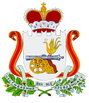 У  К  А  ЗГУБЕРНАТОРА СМОЛЕНСКОЙ ОБЛАСТИот  26.04.2021  № 44